Heritage statementThis relates to - Listed Buildings Consent to install a 5kW wood burning stove and flu. Add concrete lintel over the openings ,install a slate hearth and amend the location of the air source pump, in relation to previously approved PA21/03350 and PA20/11402. This is As per the letter received today re your ref PA21/03989 dated 24 May 2021The stove is being installed in the place of what was a gas oven. Originally this part of the house was a 17th century fisherman’s cottage but much of its original features were removed over the years. We want to remove the gas oven and install a wood burning stove. We will add a small chimney in the location of the original chimney breast. We are installing a heritage style wood burning stove for aesthetic improvement and the chimney will be a small metal fixture which attaches to one of the lower roof sections in the garden which is not visible to neighbours or from street level. We are doing this also to make the space more liveable and to enhance the liveability of this part of the house. The air source heat pump is being moved from the previously proposed location at the rear of the garden, to a location which is out of sight, next to the rear wall of the property. It will be freestanding at ground level and white in colour to match the existing white exterior wall. We are moving this to make the garden space more liveable.Attached is a plan showing the land outlined in red. 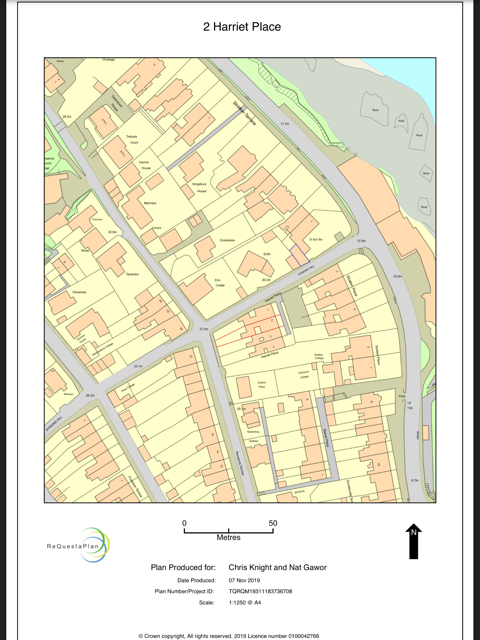 